О разработке проекта планировкисовмещенного с проектом межеванияРуководствуясь статьями 45, 46 Градостроительного кодекса Российской Федерации, с учетом части 1 статьи 3 Федерального закона от 29.12.2004 № 191-ФЗ «О введении в действие Градостроительного кодекса Российской Федерации» и статьи 17 Закона Оренбургской области от 16.03.2007 № 1037/233-IY-ОЗ «О градостроительной деятельности на территории Оренбургской области», в соответствии с обращением № исх-пир-18107 от 02.11.2018:1. Разработать проект планировки, совмещенный с проектом межевания по объекту ПАО «Оренбургнефть» 5338П «Строительство инфраструктуры для запуска скважин ГТМ 2018-2019 гг. (РИТС-3)» (Бобровское месторождение) по землям муниципального образования Лабазинский сельсовет Курманаевского района Оренбургской области.2. Контроль за исполнением настоящего постановления оставляю за собой.3. Настоящее постановление вступает в силу со дня опубликования в газете «Лабазинский вестник».Глава муниципального образования                                       В.А. ГражданкинРазослано: в дело, прокурору, ООО «СамараНИПИнефть»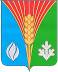 АдминистрацияМуниципального образованияЛабазинский сельсоветКурманаевского районаОренбургской областиПОСТАНОВЛЕНИЕ08.11.2018 № 74-п